Cooperation between international organizationsDocument prepared by the Office of the UnionDisclaimer:  this document does not represent UPOV policies or guidanceBackground	The background to this matter is provided in document TWP/4/7 “Molecular Techniques”.	The TC, at its fifty-fourth session, agreed that UPOV and OECD should make progress on the matters previously agreed by the TC, namely (see document TC/54/31 “Report”, paragraphs 267 to 271): (a)	to develop a joint document explaining the principal features of the systems of the OECD, UPOV and ISTA; (b)	to develop an inventory on the use of molecular marker techniques, by crop, with a view to developing a joint OECD/UPOV/ISTA document containing that information, in a similar format to UPOV document UPOV/INF/16 “Exchangeable Software”, subject to the approval of the Council and in coordination with OECD and ISTA; and (c)	the BMT to develop lists of possible joint initiatives with OECD and ISTA in relation to molecular techniques for consideration by the TC. 	The TC, at its fifty-fourth session, agreed to invite ISTA to join the initiatives when in position to do so. 	Developments concerning the matters above are as follows:Inventory on the use of molecular marker techniques, by crop	The TC, at its fifty-fifth session, agreed the following elements for the inventory on the use of molecular marker techniques, by crop (see document TC/55/25 “Report”, paragraphs 184 and 185):Country or Intergovernmental Organization using molecular marker technique Whether the Authority uses molecular marker techniques Source [name of the Authority] and Contact details [email address]Type of molecular marker technique [AFLP, Capillary electrophoresis fragment analysis, MNP, RAPD-STS, SSR, SNPs, Taqman, Whole genome sequencing, other technique (please specify)] [more than one answer allowed]Source of the molecular marker and contact details [email address]Availability of the marker [publicly available or a proprietary marker]Status (i.e. in current use or under development)Crop(s) for which the molecular marker technique is used and characteristic concerned [botanical name(s) and UPOV code(s) to be provided]Purpose of the use of the molecular technique [UPOV model “Characteristic-Specific Molecular Markers”, UPOV model “Combining Phenotypic and Molecular Distances in the Management of Variety Collections”, Purity, Identity, Verification of conformity of plant material to a protected variety for the exercise of breeders’ rights, Verification of hybridity]Whether the molecular marker technique was used as part of Seed Certification in the last two years [National certification, OECD certification] [relevant for OECD seed schemes]Number of times the Authority used the molecular marker technique in the last 2 years [routine, occasional] [e.g. 1 to 5, 6 to 20, 21 to 100, more than 100] Whether the molecular marker technique is covered by [UPOV Test Guideline(s), UPOV TGP document(s), other UPOV document(s)]  (please specify)Whether the molecular technique is validated/recognized/authorized [yes to specify a particular organization or authority] [relevant for OECD seed schemes]Whether the Authority created databases with information obtained from use of the molecular marker technique 	The TC agreed that a circular should be issued to request members of the Union to complete a survey as a basis to develop an inventory on the use of molecular marker techniques, by crop, in coordination with the OECD.  The UPOV Office consulted the OECD Seed Schemes to the issuance of the survey and possible next steps to reporting the outcomes to the Seed Schemes.	After consultation with the OECD, the Office of the Union issued Circular E-20/189 on October 16, 2020, inviting members to complete a survey on the use of molecular marker techniques, by December 15, 2020.  	In response to the Circular E-20/189, the following 23 members of the Union provided information on the use of molecular marker techniques:	The results of the survey are presented in Annex I will be presented to the Technical Committee, at its fifty-seventh session, to be held in 2021. 	The BMT is invited to note that:	(a)	on October 16, 2020, the Office of the Union issued Circular E-20/189 inviting members to complete the survey on the use of molecular marker techniques, by December 15, 2020; 	(b)	the results of the survey will be presented to the Technical Committee, at its fifty-seventh session, to be held in 2021; and	(c)	Technical Committee, at its fifty-seventh session, to be held in 2021, would request the Office of Union to inform OECD of the result of the survey and to report on the developments at the TC, at its fifty-eighth session.Lists of possible joint initiatives with OECD and ISTA in relation to molecular techniquesBackground	The BMT, at its eighteenth session, considered document BMT/18/4 “Cooperation between International Organizations” and the request to develop lists of possible joint initiatives with OECD and ISTA, in relation to molecular techniques.  The BMT agreed to propose the repeating of joint workshops with ISTA and OECD in future. The BMT agreed to propose a joint initiative that each organization inform the others about use of molecular markers in their work (see document BMT/18/21 “Report”, paragraph 34). 	The TC, at its fifty-fifth session, considered possible joint initiatives with OECD and ISTA in relation to molecular techniques and agreed with the proposal made by the BMT, at its eighteenth session, for joint workshops to be repeated in future (see document TC/55/25 “Report”, paragraphs 189 to 191).  	The TC agreed with the BMT to propose a joint initiative that each organization inform the others about use of molecular markers in their work.	The TC noted there were no definitions on biochemical and molecular techniques in UPOV.  The TC agreed that information from the survey on the techniques could help to clarify techniques that were considered to be biochemical or molecular.  	The following joint UPOV/OECD/ISTA workshops on molecular techniques have been organized:(a)	hosted by UPOV and held in Seoul, Republic of Korea, on November 12, 2014, in conjunction with fourteenth session of the BMT;(b)	hosted by OECD and held in Paris, France, on June 8, 2016, prior to the Annual Meeting of the OECD Seed Schemes;(c)	hosted by ISTA and held in Hyderabad, India, on June 29, 2019, in conjunction with the 2019 ISTA Congress.Consideration by the Technical Committee 48.	The TC, at its fifty-sixth session, agreed that another joint OECD, UPOV, ISTA workshop on molecular techniques should be organized in the near future (see document TC/56/23, paragraphs 48 and 49).49.	The TC recalled that, at its fifty-fifth session, it had noted that there were no definitions on biochemical and molecular techniques in UPOV and had agreed that information from the survey on the techniques could help to clarify techniques that were considered to be biochemical or molecular.  The TC agreed that a joint OECD, UPOV, ISTA workshop on molecular techniques would be an opportunity to discuss the definitions used in molecular techniques with a view to their harmonization.	The BMT is invited to note that:	(a)	the TC, at its fifty-sixth session, agreed that another joint OECD, UPOV, ISTA workshop on molecular techniques should be organized in the near future; and	(b)	the TC agreed that a joint OECD, UPOV, ISTA workshop on molecular techniques would be an opportunity to discuss the definitions used in molecular techniques with a view to their harmonization.Joint document explaining the principal features of the systems of OECD, UPOV and ISTABackground	The TC, at its fifty-fifth session, agreed with the BMT, at its eighteenth session, that relevant elements from the World Seed Partnership and the FAQ on the use of molecular techniques in the examination of DUS, would be a suitable basis for the Office of the Union to develop a draft of a joint document explaining the principal features of the systems of OECD, UPOV and ISTA, in consultation with OECD (see document TC/55/25 “Report”, paragraph 182). Draft joint document	The TC, at its fifty-sixth session, noted developments on a joint document explaining the principal features of the systems of OECD, UPOV and ISTA with the aim of proposing a draft joint document for consideration by the TC at its fifty-seventh session (see document TC/56/23 “Report”, paragraphs 50 and 51).	The TC noted that the joint document would provide information on the status of molecular techniques for the purposes of each organization.  The TC recalled that UPOV provided guidance for harmonized use of molecular techniques in documents UPOV/INF/17, TGP/15 and Test Guidelines.	The elements of a draft joint document are provided in the Annex II to this document	The BMT is invited to note(a)	 that a draft joint document explaining the principal features of the systems of OECD, UPOV and ISTA will be presented for consideration by the TC at its fifty-seventh session; and(b) 	subject to approval of (a) by the TC at its fifty-seventh session, inform OECD and ISTA accordingly.[Annexes follow]SURVEY ON THE USE OF MOLECULAR MARKER TECHNIQUES BY CROPPlease see the Excel spreadsheet for all the responses received[Appendix to Annex I follows]Response from the European Union:USE OF MOLECULAR MARKER TECHNIQUES FOR DUS TESTING IN THE FRAMEWORK OF CPVRElements of contextThe Technical Committee (TC) of UPOV, at its fifty-fifth session, held in Geneva, on October 28 and 29, 2019, agreed to invite members of the Union to complete a survey as a basis to develop an inventory on the use of molecular marker techniques, by crop, in coordination with the OECD Seed Schemes (see document TC/55/25 “Report”, paragraphs 184 and 185).The information on molecular marker techniques used by members of the Union will be used to develop a joint UPOV/OECD/ISTA document containing that information, in a similar format to document UPOV/INF/16 “Exchangeable Software”, subject to the approval of the Council and in coordination with OECD and ISTA.The present document constitutes the contribution of the CPVO to this survey and, as such, describes the molecular marker techniques that can be used for DUS testing aiming at the granting of Community Plant Variety Rights (CPVR) in the framework of the CPVO policy.Legal framework on the use of molecular techniques in DUS testing for CPVRThe legal framework for conducting DUS testing for CPVR includes the CPVO Basic Regulation 2100/94 (BR) and its Implementing Rules, the CPVO Technical Protocols (TPs) and the guidance documents adopted by UPOV.The CPVO does not undertake DUS testing himself but, as stated in Article 56 (BR) “shall arrange for the technical examination [...] to be carried out by the competent office or offices in at least one of the Member States entrusted with responsibility for the technical examination of varieties of the species concerned by the Administrative Council”.When carrying out a technical examination, “[…] the Examination Offices shall, for the purposes of the technical examination, grow the variety or undertake any other investigations” (Article 56-BR). Molecular techniques may thus be used to support DUS testing by the entrusted EOs provided that the technical examination is conducted in accordance with the test guidelines issued by the CPVO Administrative Council.As the same guidelines are used both for variety protection and for registration in the EU, the Directives on the Common Catalogues (Council Directives 2002/53/EC and 2002/55/EC) are also to be taken into account. According to them, the acceptance of varieties shall be based on the results of official examinations, particularly growing trials, covering a sufficient number of characteristics for the variety to be described. Therefore, molecular techniques may be used only as complementary tools in addition to the growing trials.As a UPOV member, the CPVO respects the agreed framework on the use of molecular techniques in DUS testing as laid down in documents UPOV/INF/18 (adopted by the Council of UPOV in 2011) and UPOV/TGP/15/3 (adopted by the Council of UPOV in 2020). More specifically, the CPVO supports the application by the network of its entrusted EOs of molecular tools according to the models positively assessed as regards their conformity with the UPOV convention.Models supported by the CPVO and examples of application2.1.	Characteristic-specific markersMolecular markers can be used as an alternative to the phenotypic observation, as predictors of traditional characteristics that are difficult or cumbersome to assess, if a clear link exists. They can be either fully or partly correlated to the phenotype. These methods are included in technical protocols of CPVO on the basis of an evaluation/validation and suggestion of the CPVO crop-expert groups. 2.1.1.	Markers 100% correlated to a given state of expression of the characteristicIn that case, the marker may replace the phenotypic observation.Examples of characteristics concerned:- Resistances to mono- or oligogenic diseases resistances (e.g. diseases in vegetables, resistance to nematode Heterodera schachtii in sugarbeet)- CMS (cytoplasmic male sterility) in cabbages- Herbicides (e.g. sunflower, rapeseed)So far, none of these markers have been included in CPVO TPs.2.1.2.	Markers providing incomplete information on the state of expression of the characteristicIn that case, the marker is only partially linked to the characteristic and give an incomplete information on the level of expression of the trait. Its use has to be described in an assessment scheme that precise the situations where it can be used and when it needs to be completed by a phenotypical observation.Examples of characteristics concerned: quantitative diseases resistances in vegetables, such as- Tomato mosaic virus (ToMV)- Tomato spotted wilt virus (TSWV)The two sets of co-dominant markers developed for these two tomato viruses have been included in the CPVO TPs for tomato (4.4-2) and tomato rootstocks (1.4) as a potential alternative to the biotests in specific cases.2.2.	Management of variety collections2.2.1.	Combining molecular and phenotypic thresholds to exclude super-distinct varieties from the second growing trialIn this model, two independent thresholds are set for the selection of similar varieties to be included into the growing trial. The first threshold is based on the information of morphological characteristics and the second relies on a genetic distance calculated using a set of markers distributed throughout the genome. Except for morphologically very similar varieties, reference varieties exceeding the two thresholds do not need to be included into the growing trial (they are considered as “super-distinct”).This model is routinely applied by certain entrusted EOs for species like maize, lettuce, wheat and barley, and is currently being tested for oilseed rape through R&D projects co-financed by CPVO.2.2.2.	Genetic selection of similar varieties for the first growing trialThe candidate variety is genotyped using a defined set of markers, and its profile is compared to the varieties from the reference collection. All reference varieties with a genetic similarity to the candidate higher than a certain percentage (e.g. 80%) are to be included in the first growing cycle, all the others being excluded.During the first cycle, the candidate variety is assessed on uniformity and described morphologically according to the technical protocol. Its morphological description is then compared in silico to the descriptions of all the reference varieties.Remark: the morphological descriptions of the reference varieties used for the in silico comparison shall be based on observations made by the EO (in-house variety descriptions). If the variety descriptions used are not made in-house, they can be used only if notation scales have been harmonized between the examination offices producing and using them (through ring tests for example).The reference varieties identified to be morphologically similar to the candidate will be included for comparison into a second growing trial. If the variety is clearly distinct from the similar varieties in the first growing cycle and no similar varieties are detected based on the variety description after the first growing cycle, a positive decision on distinctness can be taken after one growing cycle.This model is under application by certain entrusted EOs for species like French bean and potato. It is currently under test for durum wheat and will be explored for tomato and hemp through R&D projects co-financed by CPVO.The methods are evaluated by CPVO crop expert groups 2.3.	Other uses2.3.1.	Identification in support to the maintenance of variety collectionsAll the molecular markers used in the above examples can be used for identification purposes in support to the maintenance of reference collections.In addition, other molecular marker sets can be used also for identification purposes by certain entrusted EOs for species like rose, cherry tree, peach, grapevine, citrus… These sets can be harmonized between EOs (e.g. potato, thanks to a project supported by CPVO) or not. 2.3.2.	Detection of GMOs (in the sense of Directive 2001/18/EC)In specific cases, markers are used by EOs to detect varieties produced with the help of transgenesis or targeted mutagenesis techniques for:- Confirmation of the presence of a declared genetic transformation (classical transgene insertion, or point mutations triggered by gene editing technologies).- Detection of adventitious presence of GM seeds in the submitted reference lots.ConclusionIn summary, many molecular methods are presently being used, or under development, by the CPVO network of entrusted EOs in support of DUS testing.However, only 2 sets of characteristic-specific molecular markers are officially described in CPVP TPs on the basis of evaluation/validation of experts in the CPVO expert groups.. These markers are publically available.Consequently, the CPVO leaves to its entrusted EOs the role of describing the molecular tools they use in respect of the CPVO policy for the methods used in relation to variety reference collections. [Annex II follows]ELEMENTS FOR DRAFT JOINT DOCUMENT explaining the principal features of the systems of the OECD, UPOV and ISTAThe Organisation for Economic Co-operation and Development (OECD)What are the OECD Seed Schemes?The OECD Seed Schemes provide an international framework for the varietal certification of agricultural seed moving in international trade. The Schemes were established in 1958 driven by a combination of factors including a fast-growing seed trade, regulatory harmonisation in Europe, the development of off-season production, the seed breeding and production potential of large exporting countries in America (North and South) and Europe, and the support of private industry. Membership of the Schemes is voluntary and participation varies. There are seven agricultural Seed Schemes.Participating countries59 countries from Europe, North and South America, Africa, the Middle-East, Asia and Oceania currently participate in the OECD Seed Schemes:1 Source OECD “Note by TurkeyThe information in this document with reference to ‘Cyprus’ relates to the southern part of the Island. There is no single authority representing both Turkish and Greek Cypriot people on the Island. Turkey recognises the Turkish Republic of Northern Cyprus (TRNC). Until a lasting and equitable solution is found within the context of the United Nations, Turkey shall preserve its position concerning the ‘Cyprus issue’.Note by all the European Union Member States of the OECD and the European UnionThe Republic of Cyprus is recognised by all members of the United Nations with the exception of Turkey. The information in this document relates to the area under the effective control of the Government of the Republic of Cyprus.”Figure 1 Map of Participating Countries in the OECD Seed Schemes (2016)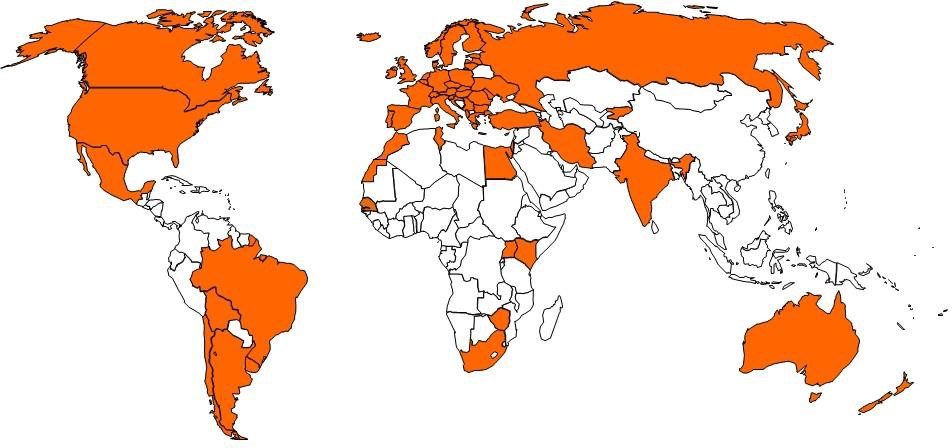 ObjectivesThe objectives of the Schemes are to encourage the production and use of “quality-guaranteed” seed in participating countries. The Schemes authorise the use of labels and certificates for seed produced and processed for international trade according to agreed principles ensuring varietal identity and purity.The Schemes facilitate the import and export of seed, by the removal of technical barriers to trade by assuring identification and origin through internationally recognised labels (“passports”) for trade. They also lay down guidelines for seed multiplication abroad, as well as for the delegation of some control activities to the private sector (“authorisation”). The quantity of seed certified through the OECD Schemes has grown rapidly in recent years and now exceeds 1 million tonnes.How do the Seed Schemes operateThe success of international certification depends upon close co-operation between maintainers, seed producers, traders and the designated authority (appointed by the government) in each participating country. Frequent  meetings allow for a multi-stakeholder dialogue to exchange information, discuss case studies, revise rules and update the Schemes. A wide range of international and non-governmental organisations as well as and seed industry networks participate actively in the Schemes.Benefits of the SchemesTo facilitate international trade by using harmonised certification procedures, crop inspection techniques and use of control plots. The varietal purity standards for the appropriate species are also agreed and standardised by all member states.To provide a framework to develop seed production with other countries or companies.To participate in the elaboration of international rules for seed certification.To develop collaboration between the public and private sectors.To benefit from regular exchanges of information with other national certification agencies and Observer organisations.Annual List of VarietiesThe Annual List of Varieties eligible for OECD certification includes varieties which are officially recognized as distinct, uniform and stable, and possess an acceptable value in one or more participating country. The List contains the seed varieties internationally traded using the OECD seed Schemes. The number of varieties included has grown steadily over the last thirty years. Currently, the number of listed varieties amounts to over 62 000, corresponding to 200 species. The List is available online and updated frequently.OutlookAs seed “consumers” become more demanding, there are greater needs for uniform seed standards, while at the same time public financial resources for regulation and quality control are limited.Co-operation among countries and stakeholders in the framework of the Schemes is a response to the concern for a market-responsive regulatory approach. Every country is confronted with a different legal framework, institutional barriers and trade relations whilst the different approaches must remain consistent between countries entering  international markets as importers or exporters of seed.Maintainers and seed companies are responsible for ensuring their varieties remain pure and true to the description and the definitive sample (which is the ‘living description’ of the variety) not only domestically, but also across borders. However, there is a need for minimum criteria to be commonly defined, endorsed and enforced when multiplying seed in large quantities for the trade. The OECD Seed Schemes provide this legal framework at international level.Status of Biochemical and Molecular Techniques (BMT) in the OECD Seed SchemesThe OECD Seed Schemes do not specifically endorse any laboratory method for determining varietal identity or for determining varietal purity. The traditional OECD methods of using field inspection techniques together with pre- and post- control plots are to be regarded as the required methods of determining varietal identity and varietal purity.However, the OECD Seed Schemes do recognise that there are occasions where these traditional methods limit the certainty of the varietal determination, and in some cases varieties of some species cannot be identified with certainty using these traditional methods. In these specific circumstances, it might be beneficial to use non-field based techniques such as BMT, which must be seen as supplementing and not replacing the more traditional methods.For more information on the OECD Seed Schemes see: www.oecd.org/tad/seedInternational Union for the Protection of New Varieties of Plants (UPOV)Type of Organization: IntergovernmentalMembershipList of UPOV members  / Situation in UPOVWhat is UPOV?The International Union for the Protection of New Varieties of Plants (UPOV) is an intergovernmental organization based in Geneva, Switzerland. UPOV was established in 1961 by the International Convention for the Protection of New Varieties of Plants (the "UPOV Convention").The mission of UPOV is to provide and promote an effective system of plant variety protection, with the aim of encouraging the development of new varieties of plants, for the benefit of society.The UPOV Convention provides the basis for members to encourage plant breeding by granting breeders of new plant varieties an intellectual property right: the breeder’s right.What does UPOV do?UPOV’s mission is to provide and promote an effective system of plant variety protection, with the aim of encouraging the development of new varieties of plants, for the benefit of society. The main objectives of UPOV are, in accordance with the UPOV Convention, to:provide and develop the legal, administrative and technical basis for international cooperation in plant variety protection;assist States and organizations in the development of legislation and the implementation of an effective plant variety protection system; andenhance public awareness and understanding of the UPOV system of plant variety protection.What are the benefits of plant variety protection and UPOV membership?The UPOV Report on the Impact of Plant Variety Protection demonstrated that in order to enjoy the full benefits which plant variety protection is able to generate, both implementation of the UPOV Convention and membership of UPOV are important. The introduction of the UPOV system of plant variety protection and UPOV membership were found to be associated with:(a) increased breeding activities,(b) greater availability of improved varieties,(c) increased number of new varieties,(d) diversification of types of breeders (e.g. private breeders, researchers),(e) increased number of foreign new varieties,(f) encouraging the development of a new industry competitiveness on foreign markets, and(g) improved access to foreign plant varieties and enhanced domestic breeding programs.In order to become a UPOV member the advice of the UPOV Council in respect of the conformity of the law of a future member with the provisions of the UPOV Convention is required. This procedure leads, in itself, to a high degree of harmony in those laws, thus facilitating cooperation between members in the implementation of the system.Does UPOV allow molecular techniques (DNA profiles) in the examination of Distinctness, Uniformity and Stability (“DUS”)?It is important to note that, in some cases, varieties may have a different DNA profile but be phenotypically identical, whilst, in other cases, varieties which have a large phenotypic difference may have the same DNA profile for a particular set of molecular markers (e.g. some mutations).In relation to the use of molecular markers that are not related to phenotypic differences, the concern is that it might be possible to use a limitless number of markers to find differences between varieties at the genetic level that are not reflected in phenotypic characteristics.On the above basis, UPOV has agreed the following uses of molecular markers in relation to DUS examination:(a)   Molecular markers can be used as a method of examining DUS characteristics that satisfy the criteria for characteristics set out in the General Introduction if there is a reliable link between the marker and the characteristic.(b)    A combination of phenotypic differences and molecular distances can be used to improve the selection of varieties to be compared in the growing trial if the molecular distances are sufficiently related to phenotypic differences and the method does not create an increased risk of not selecting a variety in the variety collection which should be compared to candidate varieties in the DUS growing trial.The situation in UPOV is explained in documents TGP/15 “Guidance on the Use of Biochemical and Molecular Markers in the Examination of Distinctness, Uniformity and Stability (DUS)” and UPOV/INF/18 “Possible use of Molecular Markers in the Examination of Distinctness, Uniformity and Stability (DUS)”.https://www.upov.int/about/en/faq.html#QB80International Seed Testing Association (ISTA)ISTA’S VISION: UNIFORMITY IN SEED TESTINGFounded in 1924, with the aim to develop and publish standard procedures in the field of seed testing, ISTA is inextricably linked with the history of seed testing. With member laboratories in over 80 countries/distinct economies worldwide, ISTA membership is truly a global network.Our association produces internationally agreed rules for seed sampling and testing, accredits laboratories, promotes research, provides international seed analysis certificates and training, and disseminates knowledge in seed science and technology on behalf of our membership and governed by its member countries/distinct economies. This facilitates seed trading nationally and internationally, and therefore contributes to food security.ISTA’S MEMBERSHIP 2019With member laboratories in 82 countries/distinct economies worldwide, ISTA membership is a truly global network. Currently, ISTA membership consists of:235 Member Laboratories, out of which 136 are ISTA accredited 63   Associate Members39   Personal MembersISTA’S TECHNICAL WORKThe principle objective of ISTA Technical Committees is to develop, standardise and validate methods for sampling and testing of seed quality, using the best scientific knowledge available. They enhance the ISTA ‘International Rules for Seed Testing’ and develop ISTA Handbooks on seed methods including sampling and testing. Further they are responsible for the organisation of Symposia, Seminars and Workshops. ISTA Technical Committees regularly hold workshops which provide a platform for training as well as the exchange of information, experience and ideas.There are 20 Technical Committees in ISTA:ISTA ACCREDITATION PROGRAMME:ISTA Accreditation verifies whether a laboratory is technically competent to carry out seed sampling and testing procedures in accordance with the ISTA International Rules for Seed Testing. Accredited laboratories must run a quality assurance system, fulfilling the requirements of the ISTA Accreditation Standard. Accreditation can be granted for:entities performing sampling only
laboratories performing testing only
laboratories performing sampling and testing.ISTA CERTIFICATES: PASSPORT FOR INTERNATIONAL SEED TRADINGOnly ISTA-accredited laboratories are authorised to issue ISTA certificates for seed analysis.By reporting seed test results on ISTA Certificates, the issuing laboratory assures that the sampling and testing has been carried out in accordance with the ISTA Rules. ISTA Certificates are accepted by most authorities and are mentioned in the seed Acts of several countries.The ISTA certificates are assuring that the results are reproducible, true and represent the quality of the seed.More than 200,000 ISTA Orange and Blue Certificates are issued every year, facilitating trading of seed internationally.THE STATUS OF BIOCHEMICAL AND MOLECULAR TECHNIQUE (BMT) IN ISTA.The ISTA International Rules for Seed Testing have included BMTs for many years. For example, BMTs are acceptable for GMO testing under a "performance-based approach"; methods that are frequently used include qualitative and quantitative protein detection analyses and various DNA-based methods.  BMTs are used as diagnostic and quantitative assessment tools in seed health testing methods. Testing for species and varieties verification also makes use of BMTs by analysing storage protein profiles for sunflower, maize, oat, barley, wheat, rye grass and pea or by DNA fingerprint using molecular markers for maize and wheat. As the versatility of these methods increases and the cost of utilizing them decreases, they may in the future play an even larger role in seed testing.To learn more about ISTA, visit our website: www.seedtest.org[End of Annex II and of document]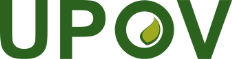 EInternational Union for the Protection of New Varieties of PlantsWorking Group on Biochemical and Molecular Techniques 
and DNA-Profiling in ParticularTwentieth Session
Alexandria, United States of America, September 22 to 24, 2021BMT/20/4Original:  EnglishDate:  August 25, 2021AustraliaLithuaniaBelgiumMexicoBrazilNetherlandsChinaNorwayCzech RepublicPanamaEstoniaRomaniaEuropean UnionSpainFranceSlovakiaGermanyUkraineIsraelUnited KingdomJapanUnited States of AmericaJordanALBANIA(2)LITHUANIA(2)ARGENTINA(2)LUXEMBOURG(1)AUSTRALIA(1)MEXICO(1)AUSTRIA(1)MOLDOVA(2)BELGIUM(1)MOROCCO(2)BOLIVIA(2)NETHERLANDS(1)BRAZIL(2)NEW ZEALAND(1)BULGARIA(2)NORWAY(1)CANADA(1)POLAND(1)CHILE(1)PORTUGAL(1)CROATIA(2)ROMANIA(2)CYPRUS1(2)RUSSIAN FEDERATION(2)CZECH REPUBLIC(1)SENEGAL(2)DENMARK(1)SERBIA(2)EGYPT(2)SLOVAKIA(1)ESTONIA(1)SLOVENIA(1)FINLAND(1)SOUTH AFRICA(2)FRANCE(1)SPAIN(1)GERMANY(1)SWEDEN(1)GREECE(1)SWITZERLAND(1)HUNGARY(1)TUNISIA(2)ICELAND(1)TURKEY(1)INDIA(2)UGANDA(2)IRAN(2)UKRAINE(2)IRELAND(1)UNITED KINGDOM(1)ISRAEL(1)UNITED STATES(1)ITALY(1)URUGUAY(2)JAPAN(1)ZIMBABWE(2)KENYA(2)KYRGYZSTAN(2)(1) OECD Member CountryLATVIA(2)(2) Non OECD Member Country(2) Non OECD Member CountryTechnical Committees1.Advanced Technologies Committee2.Bulking and Sampling Committee3.Editorial Board of Seed Science and Technology4.Flower Seed Testing Committee5. Forest Tree and Shrub Seed Committee6.Germination Committee7.GMO Committee8.Moisture Committee9.Nomenclature Committee10.Proficiency Test Committee11.Purity Committee12.Rules Committee13.Seed Health Committee14.Seed Science Advisory Group15.Statistics Committee16.Seed Storage Committee17.Tetrazolium Committee18.Variety Committee19.Vigour Committee20.Wild Species Working Group